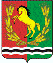 АДМИНИСТРАЦИЯМУНИЦИПАЛЬНОГО ОБРАЗОВАНИЯ КИСЛИНСКИЙ СЕЛЬСОВЕТ
АСЕКЕЕВСКОГО РАЙОНА ОРЕНБУРГСКОЙ ОБЛАСТИПОСТАНОВЛЕНИЕпроект                                   село Кисла                                                     № -п                                      Об утверждении Перечня должностей муниципальной службы в   случае замещения  которых гражданин в течение двух лет после увольнения с муниципальной службы имеет право замещать на условиях трудового договора должности в организации и (или) выполнять в данной организации работу ( оказывать данной организации услуги) в течение месяца стоимостью более ста тысяч рублей на условиях гражданско – правового договора (гражданско – правовых договоров), если  отдельные функции муниципального (административного)  управления данной организацией входили должностные  (служебные) обязанности муниципального служащего, с согласия комиссии по соблюдению требований к служебному поведению муниципальных служащих и урегулированию конфликта интересов в муниципальном образовании Кислинский сельсовет  Руководствуясь Федеральным законом от 25.12.2008 № 273 – ФЗ « О противодействии коррупции», Федеральным законом от 02.03.2007 № 25 – ФЗ « О муниципальной службе в Российской Федерации» и на основании протеста прокурора, администрация муниципального образования  Кислинский сельсовет постановляет:Утвердить Перечень должностей муниципальной службы в случае замещения, которых гражданин,  в течении двух лет после увольнения с муниципальной службы имеет право замещать на условиях трудового договора должности в организации и (или) выполнять в данной организации работы (оказывать данной организации услуги) в течении месяца стоимостью более ста тысяч рублей на условиях гражданско-правового договора (гражданско-правовых договоров), если отдельные функции муниципального (административного) управления данной организацией входили в должностные обязанности муниципального служащего, с согласия соответствующей комиссии по соблюдению требований к служебному поведению муниципальных служащих и урегулированию конфликта интересов.Гражданин, замещавший должности муниципальной службы, перечень которых устанавливается нормативными правовыми актами Российской Федерации, в течение двух лет после увольнения с муниципальной службы обязан при заключении трудовых или гражданско-правовых договоров на выполнение работ (оказание услуг), указанных в п. 1 настоящего постановления, сообщать работодателю сведения о последнем месте своей службы.Признать утратившим силу постановление от 19.10.2012 №15-п «Об утверждении Перечня должностей муниципальной службы в администрации муниципального образования  Кислинский сельсовет после увольнения  с которых граждане в течение двух лет имеют право замещать на условиях трудового договора должности в организации и (или) выполнять в данной организации работу ( оказывать данной организации услуги) в течение месяца стоимостью более ста тысяч рублей на условиях гражданско – правового договора (гражданско – правовых договоров), если  отдельные функции муниципального (административного)  управления данной организацией входили должностные  (служебные) обязанности муниципального служащего, с согласия комиссии по соблюдению требований к служебному поведению муниципальных служащих и урегулированию конфликта интересов»Настоящее постановление разместить на сайте муниципального образования Кислинский сельсовет в информационно - телекоммуникационной сети «Интернет: http://mo-kisla.ru/ Контроль за исполнением данного постановления оставляю за собой.Глава муниципального образования                                           В.Л. Абрамов                                                                                                       Приложение к постановлению №-п от .2023ПЕРЕЧЕНЬдолжностей муниципальной службы в случае замещения, которых гражданин в течении двух лет после увольнения с муниципальной службы имеет право замещать на условиях трудового договора должности в организации и (или) выполнять в данной организации работу (оказывать данной организации услуги) в течении месяца стоимостью более ста тысяч рублей на условиях гражданско-правового договора (гражданско-правовых договоров), если отдельные функции муниципального (административного) управления данной организацией входили в должностные (служебные) обязанности служащего, с согласия комиссии по соблюдению требований к служебному поведению муниципальных служащих и урегулированию конфликта интересов в муниципальном образовании Кислинский сельсовет  №п/пНаименование должности1Специалист 1 категории 